Frenchtown Presbyterian Church, .     908-996-2227    Website: www.frenchtownpres.orgPastor Cell - 609-303-0500Worship 9:30AM Clerk of SessionKathy Skerbetz – 908-720-6533Session (Elders)Maureen Breiner 	                 Bill PenyakShari Bethman Bjellquist 	                 Matt MelbourneJennifer Campbell 	                 Tonya ReeseGayla Gerhardt 	                 Carl StokesEd Marston	                 Kathy SkerbetzDiane ReedBoard of DeaconsCarole Barrett 	                Barbara KerekesSharon Beck	                 SellittoDebbie Godown                                               Amy Verecha Ken Gerhardt 	                PastorRev. Dr. Merideth Mueller-Boltonpastormerideth@gmail.comChurch Secretary  Lea Raymond                               office@frenchtownpres.orgFinancial Manager  Mary Ann Hampton   finance@frenchtownpres.orgMusic Director  Hugh Sunghughsung@gmail.com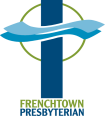 FRENCHTOWN  June 30, 2024 Welcome to all who worship with us this morning!Prelude Welcome & Announcements                              God Gathers Us in Love Call to Worship (Psalm 130)Leader: Wait for the Lord, like those who hope in God’s mercy.People: God’s steadfast love endures forever.Leader: Watch for God, like those who eagerly await the morning.People: We watch for God, whose power redeems us.Leader: Hear God’s hopeful word, like those who long for pardon.     People: Sing praise to God and rejoice in God’s love.	*Hymn #35                                                   “Praise Ye the Lord Prayer of Adoration Call to ConfessionPrayer of Confession (unison)	Lord, forgive us, for in the busy-ness of our lives we have forgotten to seek you. Instead of looking at the glory of every single miracle around us – from the beauty of the flowers to the taste of ripe fruit – we have focused on completing our own tasks. We have asked for miracles, but we haven’t asked for you. Help us see what you have already given us and to see all people as you see them. When we think all is lost, remind us how your forgiveness comes like the morning, leading us out of the darkness every time. Amen.Assurance of Forgiveness *Passing of the PeaceGloria Patri#582 “Glory to God,Whose Goodness shines on Me”	Glory to God, whose goodness shines on me,	and to the Son, whose grace has pardoned me,	and to the Spirit, whose love has set me free.	As it was in the beginning, is now and ever shall be. Amen.God Speaks to Us Through God’s WordFirst Scripture Reading                                                     Psalm 126   Scripture Lesson                                                                Acts 6:1-8Sermon                                                                         “H.E.A.R.T”                               God Calls Us to Respond*Hymn #300                            “They’ll Know We Are Christians”Invitation to the OfferingOffertory  Please consider donating online using our QR code (aim your phone’s camera here, then click on the link that appears):                                                                     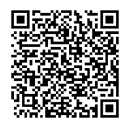 Doxology # 606 Praise God, from Whom All Blessings Flow Affirmation of Faith – from the Belhar Confession (unison)	We believe in the triune God, Father, Son and Holy Spirit, who gathers, protects and cares for the church through Word and Spirit.   This, God has done since the beginning of the world and will do to the end. We believe in one holy, universal Christian church, the communion of saints called from the entire human family, and that true faith in Jesus 	Christ is the only condition for membership of this church.  We believe that Christ’s work of reconciliation is made manifest in the church as the community of believers who have been reconciled with God and with one another. That unity is, therefore, both a gift and an obligation for the church of Jesus Christ.  We believe that this unity of the people of God must be manifested and be active in a variety of ways: in that we love one another; and that we experience, practice and pursue community with one another.Prayers of the People and The Lord’s Prayer God Sends Us Out to Reflect God’s Love*Hymn #306                                     “Blest Be the Tie that Binds”Charge and BlessingBenedictionPostlude                              ************************************please stand if ableMISSION STATEMENTWe are a body of believers in Jesus Christ the Lord that strives to be a living reflection of God’s love. We come together to confirm our individual faith while spreading the message of hope and love by serving those in need through mission and outreach.NEWS AND EVENTSEVENTS DURING THE WEEK –July 1-7MondayTuesday   AA Meeting 6:30am   Senior Program & Lunch, 11:15am   Card Games, 2-4pm in Fellowship Hall   AA Meeting, 8pmWednesday   AA Meeting 7:30pmThursday   AA Meeting 6:30amFridaySaturday   Saturday Women's AA Group Meeting 9am   AA Meeting 7pmNext Sunday   Pantry SundayChristian EducationSunday School has ended for the Summer but we are looking for volunteers to cover the children during worship through the Summer.  You can do a Sunday school lesson: play games; do crafts; or whatever you feel comfortable with. If you have questions please contact Tonya Reese. tonya.reese@hotmail.com or 908-310-9240.  Thank you for volunteering your time!Senior Yoga, Lunch & ProgramThis Tuesday, June 18th starting at 11:15am, yoga, then lunch at 12pm and guest speaker, Melissa Muldowney, from Independence Manor.All are welcome!  Food Pantry SundayNext Sunday is Pantry Sunday.  Summer is a busy time with the kids home and no school.  If you are able, please bring an item in for the pantry.  Some needed items are, fresh & canned fruit, canned stew or pasta, like Chef boyardee, canned peas, beets 7 sauerkraut, granola, breakfast bars, juice, shampoo, bar or liquid soap.  Thank you for your continued support.Sign up to be a Sunday liturgistJust a friendly reminder that we need you in worship!  The Sign-Up Genius is BLANK for the entire summer! Please pick a Sunday or two when you can help out and lead the congregation in the liturgy.  Contact Gayla Gerhardt 908-310-0702, if you would like to pick a Sunday to help.